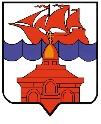 РОССИЙСКАЯ ФЕДЕРАЦИЯКРАСНОЯРСКИЙ КРАЙТАЙМЫРСКИЙ ДОЛГАНО-НЕНЕЦКИЙ МУНИЦИПАЛЬНЫЙ РАЙОНАДМИНИСТРАЦИЯ СЕЛЬСКОГО ПОСЕЛЕНИЯ ХАТАНГАПОСТАНОВЛЕНИЕОб утверждении примерных текстов речевых сообщений для оповещения и информирования населения об угрозе возникновения или при возникновении чрезвычайной ситуации природного и техногенного характера на территории сельского поселения ХатангаВ соответствии с Федеральным законом от 21.12.1994 г. № 68-ФЗ «О защите населения и территорий от чрезвычайных ситуаций природного и техногенного характера, Приказом Министерства Российской Федерации по делам гражданской обороны, чрезвычайным ситуациям и ликвидации последствий стихийных бедствий № 578, Министерства цифрового развития, связи и массовых коммуникаций Российской Федерации № 365 от 31.07.2020 г. «Об утверждении Положения о системах оповещения населения», Уставом сельского поселения Хатанга, ПОСТАНОВЛЯЮ:Утвердить примерные тексты речевых сообщений для оповещения и информирования населения об угрозе возникновения или при возникновении чрезвычайной ситуации природного и техногенного характера на территории сельского поселения Хатанга согласно приложению.Опубликовать постановление в Информационном бюллетене Хатангского сельского Совета депутатов и Администрации сельского поселения Хатанга, разместить на официальном сайте органов местного самоуправления сельского поселения Хатанга www.hatanga24.ru.Контроль за исполнением настоящего постановления оставляю за собой.Постановление вступает в силу с момента подписания.Временно исполняющий полномочияГлавы сельского поселения Хатанга													А.С. Скрипкин Приложение к постановлению Администрации сельского поселения Хатанга от 09.02.2021 г. № 011-ПТексты речевых сообщений по оповещению населения сельского поселения Хатангапри угрозе или возникновении чрезвычайных ситуаций09.02.2021 г. № 011 - ПN п/пВиды угрозТекст обращения к населению1231При угрозе воздушного нападения противникаВнимание! Внимание! Воздушная тревога, воздушная тревога! Граждане! (дата, время) на территории сельского поселения существует угроза непосредственного нападения воздушного противника. Вам необходимо:- одеться самому, одеть детей;- выключить, электроприборы, затушить печи, котлы;- закрыть плотно двери и окна.Взять с собой:- средства индивидуальной защиты;- запас продуктов питания и воды;- личные документы и другие необходимые вещи;- погасить свет, предупредить соседей о "Воздушной тревоге". При необходимости помогите больным и престарелым выйти на улицу. Соблюдайте спокойствие и порядок.Как можно быстрее займите ближайшее защитное сооружение, или укройтесь на местности. Находитесь там до сигнала "Отбой воздушной тревоги"2При отбое воздушной тревогиВнимание! Внимание! Отбой воздушной тревоги, отбой воздушной тревоги!Граждане! (дата, время) на территории сельского поселения угроза нападения воздушного противника миновала.Вам необходимо:- покинуть укрытие с разрешения обслуживающего персонала;- возвратиться к местам работы или проживания;- быть готовым к повторному нападению противника3При террористическом актеВнимание! Внимание! Граждане! (дата, время) на территории сельского поселения произошел террористический акт, в результате которого пострадало __ чел. Убедительная просьба не поддаваться паническим настроениям, не занимать телефонную сеть разговорами. Владельцам личного транспорта, водителям организаций и предприятий ограничить движение по улицам ___________________, не препятствовать проезду специальной техники.Гражданам, находящимся вблизи места теракта, строго выполнять требования представителей власти и специальных служб.Об устранении опасностей и порядке дальнейших действий вам сообщат. Для получения информации включите радио и телевизионные приемники на программы местного вещания4При угрозе наводнения (затопления)Внимание! Внимание! Граждане! В связи с повышением уровня воды в реке Хатанга ожидается подтопление домов в районе улиц ________________.Населению, проживающему на этих улицах, собрать необходимые вещи, документы, ценные предметы, деньги, продукты питания, воду, отключить газ, электроэнергию, закрыть дома и выйти в районы сбора: ________________.О полученной информации сообщите соседям, окажите помощь престарелым и больным.Для получения информации включите радио и телевизионные приемники на программы местного вещания5О мерах защиты при наводнениях и паводкахВнимание! Внимание! Граждане! Прослушайте информацию о мерах защиты при наводнениях и паводках.Получив предупреждение об угрозе наводнения (затопления), сообщите об этом вашим близким, соседям. Предупреждение об ожидаемом наводнении обычно содержит информацию о времени и границах затопления, а также рекомендации жителям о целесообразном поведении или о порядке эвакуации. Продолжая слушать местное радио или специально уполномоченных лиц с громкоговорящей аппаратурой (если речь идет не о внезапном подтоплении), необходимо подготовиться к эвакуации в место временного размещения, определяемого органами местного самоуправления (как правило, на базе средних школ), где будет организовано питание, медицинское обслуживание.Перед эвакуацией для сохранности своего дома необходимо отключить воду, газ, электричество, потушить печи, перенести на верхние этажи (чердаки) зданий ценные вещи и предметы, убрать в безопасные места сельскохозяйственный инвентарь, закрыть (при необходимости обить) окна и двери первых этажей подручным материалом.При получении сигнала о начале эвакуации необходимо быстро собрать и взять с собой документы, деньги, ценности, лекарства, комплект одежды и обуви по сезону, запас продуктов питания на несколько дней и следовать на объявленный эвакуационный пункт.При внезапном наводнении необходимо как можно быстрее занять ближайшее возвышенное место и быть готовым к организованной эвакуации по воде. Необходимо принять меры, позволяющие спасателям своевременно обнаружить наличие людей, отрезанных водой и нуждающихся в помощи: в светлое время суток - вывесить на высоком месте полотнища; в темное - подавать световые сигналы.Помните! В затопленной местности нельзя употреблять в пищу продукты, соприкасавшиеся с поступившей водой, и пить некипяченую воду. Намокшими электроприборами можно пользоваться только после тщательной их просушки6О действиях при получении штормового предупрежденияВнимание! Внимание! Граждане!Прослушайте информацию о действиях при получении штормового предупреждения Росгидрометеослужбы.Штормовое предупреждение подается при усилении ветра до 30 м/сек. После получения такого предупреждения следует:- очистить балконы и территории дворов от легких предметов или укрепить их;- закрыть на замки и засовы все окна и двери;- укрепить, по возможности, крыши, печные и вентиляционные трубы;- заделать щитами ставни и окна в чердачных помещениях;- потушить огонь в печах;- подготовить медицинские аптечки и упаковать запасы продуктов и воды на 2 - 3 суток;- подготовить автономные источники освещения (фонари, керосиновые лампы, свечи);- перейти из легких построек в более прочные здания или в защитные сооружения гражданской обороны.Если ураган застал вас на улице, необходимо:- держаться подальше от легких построек, мостов, эстакад, ЛЭП, мачт, деревьев;- защищаться от летящих предметов листами фанеры, досками, ящиками, другими подручными средствами- попытаться быстрее укрыться в укрепленных зданиях, сооружениях 7При угрозе или возникновения стихийных бедствийВнимание! Внимание!Граждане! Прослушайте информацию о правилах поведения и действиях населения при стихийных бедствиях.Каждый гражданин, оказавшись в районе стихийного бедствия, обязан проявлять самообладание и при необходимости пресекать случаи грабежей, мародерства и другие нарушения законности. Оказав первую помощь членам семьи, окружающим и самому себе, гражданин должен принять участие в ликвидации последствий стихийного бедствия, используя для этого личный транспорт, инструмент, медикаменты, перевязочный материал.При ликвидации последствий стихийного бедствия необходимо предпринимать следующие меры предосторожности:- перед тем, как войти в любое поврежденное здание убедитесь, не угрожает ли оно обвалом;- в помещении из-за опасности взрыва скопившихся газов нельзя пользоваться открытым пламенем (спичками, свечами и др.);- будьте осторожны с оборванными и оголенными проводами, не допускайте короткого замыкания;- не включайте электричество и водопровод, пока их не проверит коммунально-техническая служба;- не пейте воду из поврежденных колодцев8При миновании опасности чрезвычайной ситуацииВнимание! Внимание! Граждане!Опасность миновала. Всем возвратиться к местам работы и проживания.Будьте готовы к действиям при повторном получении сигнала о _________________.Всегда имейте при себе документы, простейшие средства индивидуальной защиты.Для получения информации включите радио и телевизионные приемники на программы местного вещания9При возникновении эпидемииВнимание! Внимание! Граждане!На территории сельского поселения в районах ____________________ (дата, время) отмечены случаи заболевания людей и животных ___________________________ (наименование заболевания).Администрацией сельского поселения Хатанга принимаются меры для локализации заболеваний и предотвращения возникновения эпидемии.Прослушайте порядок поведения населения на территории сельского поселения:- при появлении первых признаков заболевания необходимо обратиться к медработникам;- не употреблять в пищу непроверенные продукты питания и воду;- продукты питания приобретать только в установленных администрацией местах;- до минимума ограничить общение с населением.Информация предоставлена главным врачом (название учреждения) _____________